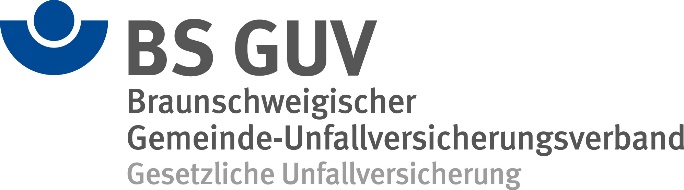 Stand 07.07.2020Inhalt1. Vorwort Seit 1996 besteht für alle Arbeitgeber die Verpflichtung, Arbeitsbedingungen der Beschäftigten zu beurteilen, geeignete Maßnahmen für bestehende Gefährdungen festzulegen, diese umzusetzen und auf ihre Wirksamkeit zu überprüfen, also eine Gefährdungsbeurteilung durchzuführen. Die DGUV Vorschrift 1 „Grundsätze der Prävention“ fordert im § 3 ebenfalls die Durchführung einer Gefährdungsbeurteilung.Die Coronavirus SARS-CoV-2 Pandemie beeinflusst die Abläufe im Unternehmen mehr oder weniger stark. Die vorliegende Zusammenstellung von Gefährdungen und abgestimmten Maßnahmen bezieht sich auf die Gefährdungen und Belastungen durch den Coronavirus SARS-CoV-2. Sie soll es dem Unternehmer vereinfachen, seiner gesetzlichen Pflicht zur Durchführung der Gefährdungsbeurteilung im Zusammenhang mit dieser aktuellen Thematik nachzukommen.Diese Ergänzung zur bereits im Unternehmen vorliegenden Dokumentation der Gefährdungsbeurteilung enthält beispielhafte Gefährdungen und Belastungen sowie zugehörige Schutzmaßnahmen. Sie erhebt keinen Anspruch auf Vollständigkeit! Im Unternehmen können Gefährdungen und Belastungen auftreten, die nachfolgend nicht enthalten, aber aufgrund ihrer Bedeutung für die Beschäftigten beurteilt werden müssen.Im Unternehmen muss zudem geprüft werden, ob alle auftretenden Gefährdungen und Belastungen in der Gefährdungsbeurteilung des Unternehmens erfasst und geeignete Schutzmaßnahmen zur Minimierung des Risikos getroffen sind.Bei den vorgeschlagenen Maßnahmen muss im Einzelfall geprüft werden, ob diese für das Unternehmen ausreichend oder sinnvoll und notwendig sind.Der Arbeitgeber muss sich von Fachkraft für Arbeitssicherheit und Betriebsarzt beraten lassen, wenn er selber nicht fachkundig ist. Durchzuführende Maßnahmen sind mit den betrieblichen Interessenvertretungen abzustimmen.Arbeitsschutzausschuss, Koordinations-/Krisenstab koordinieren die Maßnahmen. Sicherheitsbeauftragte unterstützen im Unternehmen und weisen Beschäftigte auf die Einhaltung der festgelegten Maßnahmen hin.Risikogruppen müssen besonders geschützt werden.Die Beschäftigten müssen zur Einhaltung der erforderlichen organisatorischen und persönlichen Maßnahmen zum Infektionsschutz unterwiesen werden (Einhaltung des Mindestabstandes, Einhaltung der Hygieneregeln, Hand-/Hautschutz, Nutzung von Mund-Nasen Bedeckung). Hinweisschilder oder Aushänge im Unternehmen können an das korrekte Verhalten erinnern. Ein innerbetrieblicher Pandemieplan legt Maßnahmen fest, die bei Verdacht auf Infektion angewendet werden. Ebenfalls festgelegt wird das Verfahren zur Ermittlung von Kontaktpersonen von erkrankten Mitarbeitern sowie deren Information.Die Vorlage für folgende Tabelle wurde den Internetseiten der VBG entnommen, angepasst und mit spezifischen Gefährdungen und Maßnahmen für technische Betriebe ergänzt. Sie beruht auf dem SARS-CoV-2-Arbeitsschutzstandard.Bei weiteren Fragen wenden Sie sich gerne an Ihren Unfallversicherungsträger.2. Dokumentation: Bereich – Verantwortliche – Beteiligte – Mitgeltende UnterlagenAn der Gefährdungsbeurteilung waren beteiligt3. Ergänzende Gefährdungen durch das Coronavirus SARS-CoV-2Dieser Tabelleninhalt muss an die betrieblichen Gegebenheiten angepasst werden. Dazu können alle aus Word bekannten Bearbeitungen und Formatierungen angewendet werden, zum Beispiel Texte und Abbildungen hinzufügen oder nicht benötigte Texte löschen. In der Spalte „Risikobewertung“ sind die nicht zutreffenden Symbole zu entfernen.Zeichenerläuterung/Legende:4.	Weiterführende Informationen und LinksEmpfehlungen zur Nutzung des öffentlichen Personennahverkehrs (ÖPNV): https://www.dguv.de/medien/inhalt/corona/2020_05_25_handlungshilfe_oepnv_1.pdfFachbericht der Deutschen Gesellschaft für das Badewesen e.V. (DGfdB): Pandemieplan Bäder: https://www.baederportal.com/aktuelles/details/dgfdb-pandemieplan-baeder-komplett-als-pdf-zum-dowload-1586250900/?fbclid=IwAR0EZaC_rU5yBPC2yeU2wl8u8oX2ve8rN9nFtXjdBZtHrcpQDw0pgpIWvho1. 	Vorwort 2.	Dokumentation: 
Bereich – Verantwortliche – Beteiligte – mitgeltende Unterlagen3.	Ergänzende Gefährdungen durch das Coronavirus SARS-CoV-23.0	Grundsätzliches3.1	Technische und Organisatorische MaßnahmenArbeitszeit und PausengestaltungZutritt BetriebsfremderUmgang mit Verdachtsfällen3.2	Kontakte zu anderen Personen Verkehrsweg von Zuhause zum Arbeitsplatz Innerbetriebliche VerkehrswegeAm ArbeitsplatzBesprechungenSanitärräumeKantinen, Teeküchen und PausenräumeLüftungTransporte und Fahrten, DienstreisenNutzung von ArbeitsmittelnArbeitskleidung und PSA (persönliche Schutzausrüstung)3.3	Psychische Belastungen durch die Corona-PandemieKommunikationUnterstützungAufgabenverteilung, HandlungsspielraumArbeitsmittelArbeitsorganisation, insbesondere ArbeitszeitgestaltungStörungen im häuslichen Bereich4.	Weiterführende Informationen und LinksUnternehmenUnternehmensbereichStandFür die Gefährdungsbeurteilung ist verantwortlichUnternehmensleitung/FührungskraftMitarbeiterin/MitarbeiterSicherheitsbeauftragteBetriebsratFachkraft für ArbeitssicherheitBetriebsärztin/BetriebsarztWeitere PersonenMitgeltende Unterlagen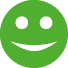 Das Risiko ist gering keine Maßnahmen erforderlich, prüfen, 
ob Verbesserung möglich ist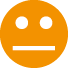 Das Risiko ist vorhanden Maßnahmen zur Minderung des Risikos
sind erforderlich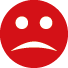 Das Risiko ist hoch Maßnahmen zur Minderung des Risikos
sind unverzüglich durchzuführenNichtzutreffende Risikobewertung 
bitte jeweils löschen.UnternehmenUnternehmenArbeitsbereichTätigkeitDatum3.0 GrundsätzlichesDie Infektionsgefährdung durch SARS-CoV-2 ist ab sofort in der Gefährdungsbeurteilung (GeBe) zu betrachten und zu dokumentieren. Die GeBe sind durch die Arbeitsschutzstandards zu ergänzen.Der Arbeitgeber stellt Mund-Nasen-Bedeckungen zur Verfügung.Personen halten mindestens 1,5 Meter Abstand zu anderen.Personen mit Atemwegssymptomen (sofern es sich nicht um eine vom Arzt abgeklärte Erkältung oder Allergie handelt) oder Fieber dürfen sich nicht im Unternehmen aufhalten.3.1 Technische und Organisatorische Maßnahmen

Gefährdung / Belastung durch Kontakt zu anderen Personen Tröpfchen-/, Schmier-/, Kontaktinfektion mit dem Coronavirus SARS-CoV-2Arbeitsbedingungen, z. B. Arbeitsumgebung, 
ArbeitsmittelRisikobe-
wertungSchutzmaßnahmen
Handlungsbedarf?Durchführung 
der Maßnahme

Wer                     Wann Durchführung 
der Maßnahme

Wer                     Wann Wirksamkeits-
kontrolleWer                    WannWirksamkeits-
kontrolleWer                    WannBeispielzeile, später löschen:
Arbeitszeit und
PausengestaltungSchichtbetrieb organisieren, dabei möglichst immer die gleichen Personen zu Schichten zusammenstellen.JH. Meier30.04.2020H. Müller15.05.2020Arbeitszeit und
PausengestaltungSchichtbetrieb organisieren, dabei möglichst immer die gleichen Personen zu Schichten zusammenstellen.Versetzte Arbeits-, Pausen-, Essenszeiten, um die Ansammlung von Personen zu begrenzen und die Einhaltung des Mindestabstandes (1,5 m) zu gewährleistenBei Arbeitsbeginn und -ende Stauungen vermeiden (z.B. an der Zeiterfassung), durch Markierung am Boden für Mindestabstand sorgenDuschen, Waschen, Umkleiden so entzerren, dass möglichst wenige Personen auf einander treffenZutritt
Betriebsfremder 
(Mitarbeiter von Fremdfirmen, Kunden, BesucherAnzahl Betriebsfremder nach Möglichkeit auf ein Minimum begrenzenKontaktdaten sowie Zeiten des Betretens und Verlassens zur Nachverfolgung von Kontaktketten sollten dokumentiert werdenSind Warteschlangen vor dem Zutritt nicht vermeidbar, Markierungen anbringen, um den Mindestabstand von 1,5 m sicherzustellenUnterweisung von Betriebsfremden in die aktuellen, betriebsspezifisch getroffenen MaßnahmenAn gut sichtbarer Stelle über Maßnahmen zum Infektionsschutz per Aushang informierenBereiche mit Aufenthaltsverbot für Betriebsfremde kennzeichnen (z.B. Werkstätten, Leitwarten etc.)Umgang mit 
VerdachtsfällenPandemieplan erstellen bzw. aktualisieren.Bei Fieber in Verbindung mit Husten und Atemnot kann eine Corona-Infektion vorliegen, daher im Unternehmen die Möglichkeit zur kontaktlosen Fiebermessung vorsehen. Optimal ist ein gesonderter RaumÄrztlicher Kontakt nur nach vorheriger telefonischer Klärung des Vorgehens mit Arzt / örtlichem GesundheitsamtBei bestätigter Infektion Kontaktpersonen (auch Kunden) ermitteln und informieren, dass ein Infektionsrisiko besteht3.2 Kontakte zu anderen Personen

Gefährdung / Belastung durch Kontakt zu anderen Personen Tröpfchen-/, Schmier-/, Kontaktinfektion mit dem Coronavirus SARS-CoV-23.2 Kontakte zu anderen Personen

Gefährdung / Belastung durch Kontakt zu anderen Personen Tröpfchen-/, Schmier-/, Kontaktinfektion mit dem Coronavirus SARS-CoV-23.2 Kontakte zu anderen Personen

Gefährdung / Belastung durch Kontakt zu anderen Personen Tröpfchen-/, Schmier-/, Kontaktinfektion mit dem Coronavirus SARS-CoV-23.2 Kontakte zu anderen Personen

Gefährdung / Belastung durch Kontakt zu anderen Personen Tröpfchen-/, Schmier-/, Kontaktinfektion mit dem Coronavirus SARS-CoV-23.2 Kontakte zu anderen Personen

Gefährdung / Belastung durch Kontakt zu anderen Personen Tröpfchen-/, Schmier-/, Kontaktinfektion mit dem Coronavirus SARS-CoV-23.2 Kontakte zu anderen Personen

Gefährdung / Belastung durch Kontakt zu anderen Personen Tröpfchen-/, Schmier-/, Kontaktinfektion mit dem Coronavirus SARS-CoV-23.2 Kontakte zu anderen Personen

Gefährdung / Belastung durch Kontakt zu anderen Personen Tröpfchen-/, Schmier-/, Kontaktinfektion mit dem Coronavirus SARS-CoV-23.2 Kontakte zu anderen Personen

Gefährdung / Belastung durch Kontakt zu anderen Personen Tröpfchen-/, Schmier-/, Kontaktinfektion mit dem Coronavirus SARS-CoV-2Verkehrsweg von zu Hause zum ArbeitsplatzArbeitsweg zu Fuß, mit dem Fahrrad oder mit dem Auto zurücklegen, Kontakte vermeiden, Fahrgemeinschaften aussetzenFalls ÖPNV genutzt wird, die Handlungsanleitung „Nutzung des ÖPNV“ beachten (s. Anlage), Stoßzeiten meidenInnerbetriebliche VerkehrswegeVerkehrswege so organisieren, dass Mindestabstände eingehalten werden können und Kontakte reduziert werden.Sicherstellen, dass Lauf- und Verkehrswege ausreichend breit sindBei Bedarf Einbahnstraßenregelung einführenBodenmarkierungen vorsehen, um Mindestabstand sicherzustellen und Orientierung zu ermöglichenPersonenzahl für die Nutzung von Aufzügen begrenzen, um Mindestabstand einzuhaltenAm ArbeitsplatzFreie Raumkapazitäten nutzen, Mehrfachbelegung von Büros vermeidenKönnen Mindestabstände aus zwingenden Gründen nicht eingehalten werden, mechanische Barrieren oder Schutzwände (Acrylglas) installieren und falls dies nicht möglich ist Schutzmasken tragen. Scharfe Ecken und Kanten an Schutzwänden vermeidenBerührungen (z. B. Händeschütteln oder Umarmungen) zwingend vermeidenIn die Armbeuge oder in ein Taschentuch niesen oder husten und das Taschentuch anschließend in einem Mülleimer mit Deckel entsorgenDie Hände vom Gesicht fernhalten – vermeiden mit den Händen Mund, Augen oder Nase zu berühren.Regelmäßig Hände mit Wasser und Seife ausreichend lange waschen (mindestens 30 Sekunden), insbesondere nach dem Naseputzen, Niesen oder Husten.Möglichst alleine arbeiten, Arbeiten im Team vermeiden, Arbeitsabläufe anpassen, Kontaktzeiten auf ein Minimum reduzierenFalls Teams erforderlich sind, feste Teams bilden mit möglichst kleiner Zahl von Beschäftigten (2 bis 3 Beschäftigte)Hand-in-Hand Arbeiten auf das nötige Minimum reduzierenParallele Arbeiten oder unterschiedliche Gewerke auf engem Raum vermeiden, Tätigkeiten zeitlich voneinander trennen oder auf ein Minimum reduzieren.BesprechungenAnzahl der Besprechungen reduzieren oder Alternativen zur Präsenz wählenNotwendige Besprechungen über Video-/ Telefonkonferenzen durchführenBei unvermeidlichen Präsenzveranstaltungen Mindestabstand einhaltenVeranstaltungs- und Seminarräume alle 20 Minuten für 5 - 10 Minuten lüften – siehe LüftungSanitärräumeHautschonende Flüssigseifen zur Verfügung stellen. Keine Kombipräparate nutzen (desinfizierende Seifen), da die Haut zu stark geschädigt wird. Keine Stückseife nutzenHandtuchspender mit Einweghandtüchern oder alternativ Retraktivspender mit automatischem Vorschub des Textilhandtuchs zur Verfügung stellen. Heißluft oder Jetstreamtrockner sowie Stoffhandtücher sind nicht geeignet.Reinigungsintervalle verkürzen bzw. Reinigung intensivierenAnleitung zum Händewaschen an den Waschbecken aushängen, Hände mindestens 20 - 30 Sekunden waschenUnterweisung „Richtiges Händewaschen“ durchführenDesinfektion nur, wenn Händewaschen nicht möglich ist.Desinfektion nach dem Händewaschen ist nicht erforderlich, da die Haut sonst zu stark geschädigt wirdHautreinigungs- und -pflegemittel zur Verfügung stellenHautschutzplan beachtenTechnische Lüftung dauerhaft betreibenSanitäre Anlage täglich gründlich reinigenZugang zu fließendem Wasser auf Baustellen sicherstellenBei kurzzeitigen Montagearbeiten ohne fließend Wasser Handdesinfektionsmittel benutzenKantinen, Teeküchen und PausenräumeBedienpersonal an Kassen oder der Ausgabe durch mechanische Barrieren (Acrylglas) schützen.Abstand durch entsprechende Aufstellung/Reduzierung von Stühlen und Tischen sicherstellenPersonen in Warteschlangen an Kassen, Ausgabe oder Automaten durch Markierungen auf dem Boden auf den Mindestabstand aufmerksam machenGeschirr, Besteck etc. nicht mit anderen Personen teilenGeschirr und Besteck nach der Nutzung mit Wasser und Spülmittel spülen. Beim Einsatz von Spülmaschinen Programm > 60°C auswählenRäume täglich reinigen, Tische und Stühle mit handelsüblichen Reinigern gem. Herstellerangabe feucht abwischenSiehe auch Arbeitszeit und PausengestaltungLüftungSoviel Außenluft wie möglich in genutzte Räume bringenRäume mindestens 15 Minuten lüften, bevor sie genutzt werden, insbesondere, wenn sich vorher andere Personen im Raum aufgehalten habenRegelmäßige Stoßlüftung alle 20 bis 30 Minuten je nach Fenstergröße häufigerRaumlufttechnische Anlagen (RLT) weiter betreiben, da hier das Übertragungsrisiko als gering eingestuft wird. Anlage sollte nicht im Umluftbetrieb gefahren werdenLüftungsanlage 2 Stunden vor und nach Nutzung auf Nennleistung fahren.Transporte und Fahrten, Dienstreisen
Vorgeschriebene Wartungszyklen für die Anlagen sicherstellen, Wartung und Reinigung sollte durch Fachfirma erfolgenMöglichst alleine arbeiten, Arbeiten im Team vermeiden, Arbeitsabläufe entsprechend anpassenFalls Teams erforderlich sind, feste Teams bilden mit möglichst kleiner Zahl von Beschäftigten (2 bis 3 Beschäftigte), Kontaktzeiten auf ein Minimum reduzierenWenn Teams erforderlich werden, die jeweiligen Fahrzeuge den Teams fest zuordnenDienstreisen auf ein absolutes Minimum reduzieren und stattdessen Video- und Telefonkonferenzen nutzenFahrten auf ein notwendiges Minimum begrenzenEinzelfahrten im Dienstfahrzeug bevorzugenFahrgemeinschaften vermeiden, falls aber doch erforderlich (Fahrt zur Baustelle o.ä.) Anzahl der Personen reduzierenHandhygiene sicherstellen, ggf. Desinfektionsmittel, Papiertücher und Müllbeutel im Fahrzeug zur Verfügung stellenInnenräume der Fahrzeuge regelmäßig bei Personenwechsel hygienisch reinigen, Reinigungsintervalle verkürzen, Reinigung intensivierenAusreichend Parkplätze für größere Anzahl an Fahrzeugen zur Verfügung stellenNutzung von Arbeitsmitteln Werkzeuge und Arbeitsmittel personenbezogen verwenden, direkte Übergabe vermeidenRegelmäßige Reinigung bei wechselnder Nutzung mit üblichem Reiniger (Herstellerangaben beachten) und Einmalhandtüchern (PC, Drucker, Handwerkzeuge, Kaffeemaschinen, usw.). Wischreinigung ist effektiver als aufsprühen und einwirken lassen des ReinigersKeine Wiederverwendung von Lappen oder TüchernBei größerer Nutzerzahl, falls erforderlich, Handschuhe verwenden. Nutzung von flüssigkeitsdichten Handschuhen auf das notwendige Maß beschränken, da sonst Hautschädigung eintreten kannBei übergreifender Nutzung von Arbeitsmitteln (z.B. Gerüste) Hände regelmäßig waschen oder Handschuhe tragenTragezeitbegrenzungen von Handschuhen und persönliche Disposition der Beschäftigten beachten (z.B. Allergien o.ä.)Auch mit Handschuhen nicht ins Gesicht fassenAchtung: Gefahr des Einzugs von Handschuhen bei Maschinen mit rotierenden Teilen!Arbeitskleidung und PSA (persönliche Schutzausrüstung)Für Arbeitskleidung und PSA ist strikt sicherzustellen, dass sie nur personenbezogen benutzt wirdArbeitskleidung und PSA sind hygienegerecht aufzubewahren (Anforderungen z.B. Allgemeiner Art, für Abfallwirtschaft, abwassertechnischen Anlagen oder Gesundheitswesen und Wohlfahrtspflege siehe TRBA 200, 214, 220 oder 250)Arbeitskleidung und PSA, z. B. Mehrweg Mund-Nase-Bedeckung sind getrennt von der Alltagskleidung aufzubewahrenDie fachgerechte und regelmäßige Reinigung der Arbeitskleidung und PSA muss sichergestellt sein3.3 Psychische Belastung durch die Corona-Pandemiez.B. durch veränderte Arbeitsorte und -zeiten (z.B. Homeoffice)3.3 Psychische Belastung durch die Corona-Pandemiez.B. durch veränderte Arbeitsorte und -zeiten (z.B. Homeoffice)3.3 Psychische Belastung durch die Corona-Pandemiez.B. durch veränderte Arbeitsorte und -zeiten (z.B. Homeoffice)3.3 Psychische Belastung durch die Corona-Pandemiez.B. durch veränderte Arbeitsorte und -zeiten (z.B. Homeoffice)3.3 Psychische Belastung durch die Corona-Pandemiez.B. durch veränderte Arbeitsorte und -zeiten (z.B. Homeoffice)3.3 Psychische Belastung durch die Corona-Pandemiez.B. durch veränderte Arbeitsorte und -zeiten (z.B. Homeoffice)3.3 Psychische Belastung durch die Corona-Pandemiez.B. durch veränderte Arbeitsorte und -zeiten (z.B. Homeoffice)3.3 Psychische Belastung durch die Corona-Pandemiez.B. durch veränderte Arbeitsorte und -zeiten (z.B. Homeoffice)KommunikationKlare Informationsprozesse schaffen: kontinuierliche und gezielte Informationen über die aktuelle Situation und getroffene Maßnahmen sowie zu den Perspektiven des Betriebes. Außerdem bei Bedarf kontinuierlich und transparent Informationen zu persönlichen Perspektiven des Einzelnen, zur Arbeitsplatzsicherheit und ggf. zu Kurzarbeitsregelungen gebenGefährdungen und Maßnahmen dokumentieren (Gefährdungsbeurteilung) und bekannt geben. Versuchen, die Ängste der Beschäftigten abzubauenRegelkommunikation zwischen Führungskräften und Beschäftigten sicherstellen – feste Termine beibehalten oder anberaumenUnterweisungen durchführen als Baustein der Information über getroffene MaßnahmenBesondere Beachtung der Risikogruppen (z.B. der Beschäftigten über 60 Jahre)Eigeninformation des Unternehmers / der Vorgesetzten über den Stand der Lage und die Möglichkeiten von Maßnahmen. Bei Bedarf Betriebsarzt und Fachkraft für Arbeitssicherheit beteiligenUnterstützungSchwierigkeiten bei Beschäftigten erfragen, Unterstützungsmöglichkeiten prüfenVereinbaren, wie Fragen kommuniziert werden sollen (z.B. Bündelung von Klärungsbedarf und Unterstützungswünschen, Vermeidung von zu vielen Detailanfragen an Vorgesetzte)Wertschätzenden, vertrauensvollen Führungsstil etablierenKollegialen Austausch ermöglichen (telefonieren, virtuelle Teammeetings, Regelkommunikation zu festgelegten Zeitfenstern)Aufgabenverteilung, 
Handlungsspielraum Einflussmöglichkeiten und Handlungsspielräume bei der Bearbeitung von Aufgaben (Pensum, Reihenfolge) gewähren Ergebnisorientierte Arbeitsansätze fördernKlar kommunizierte AufgabenstellungAbgegrenzte Verantwortungsbereiche, klare Regelung der Zuständigkeiten treffenPriorisierung von Aufgaben klärenArbeitsmittelBereitstellung passender Arbeitsmittel (Laptop, ggf. externer Monitor, Maus, Tastatur, Telekommunikationsmittel). Abfrage der Mitarbeiter welche Hilfs- und Arbeitsmittel erforderlich sind um störungsfrei und effektiv zu arbeiten. (Headset etc.)Bereitstellung passender Ressourcen (Online-Zugänge zum Firmennetzwerk, Videokonferenzmöglichkeiten etc.)Erlaubnis zur Nutzung geeigneter Freeware sowie die Nutzung privater Endgeräte zulassen (so sie vitale Sicherheitsinteressen nicht gefährden) und kommunizierenArbeitsorganisation, 
insbesondere 
ArbeitszeitgestaltungFlexible Arbeitszeitregelungen nutzen, ausreichende Ruhe- und Erholungszeiten sicherstellenFlexibilität bei der Erfüllung von Arbeitsaufträgen gewähren; keine zu strikten Zeitregelungen auferlegenFeste Kommunikationszeiten und Teammeetings mit Unternehmen etablierenFestlegung und Kommunikation klarer ErreichbarkeitszeitenStörungen im häuslichen BereichEinrichtung einer Büro-Ecke oder eines BürozimmersRuhearbeitszeiten mit Familienmitgliedern festlegenKlare Tagesstruktur etablieren